KOM PÅ ÅPENT MØTE MED NATUR OG UNGDOM!(Fyll inn Sted og tid)Forslag til tekst: Er du Engasjert i klima- og miljøsaken eller vil bli det? Vil du lære mer om Natur og Ungdom og hva vi jobber med? Ta med deg en venn eller to og kom på åpent møte! Alle er velkommen, NU-medlem eller ei, og det blir pizza! 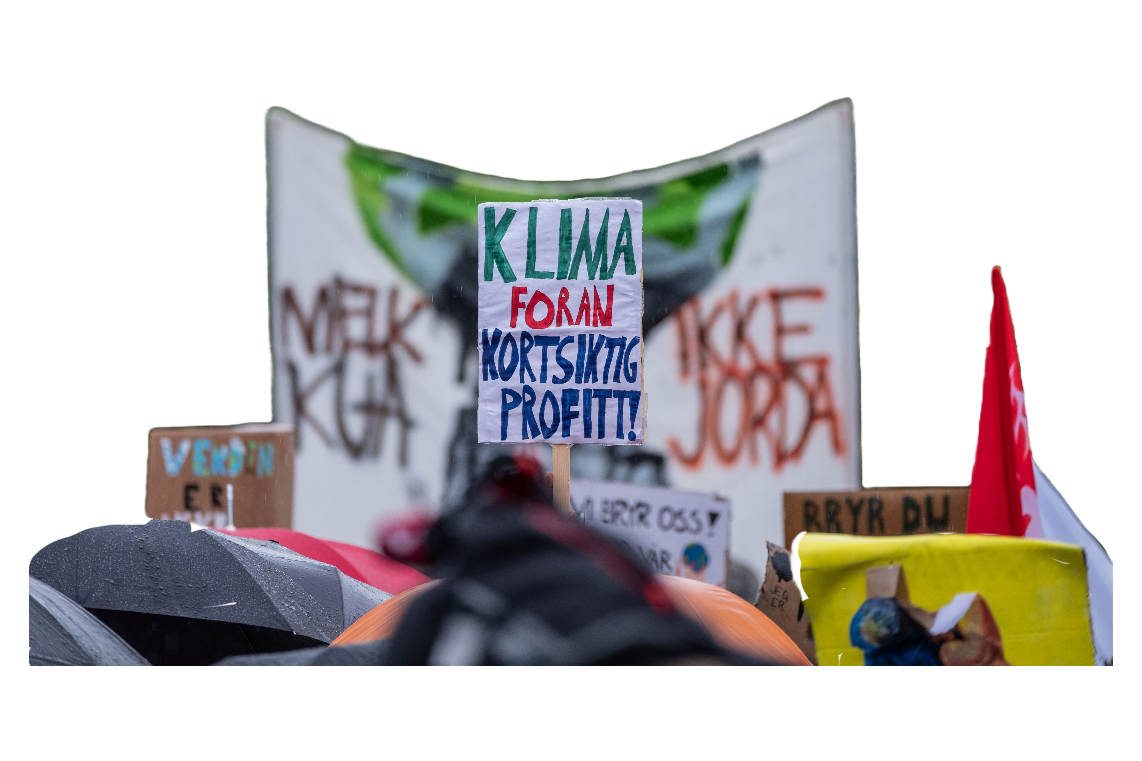 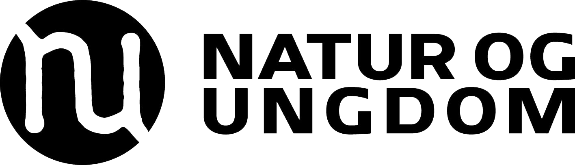 